Short Profile of Khushnuma Khan: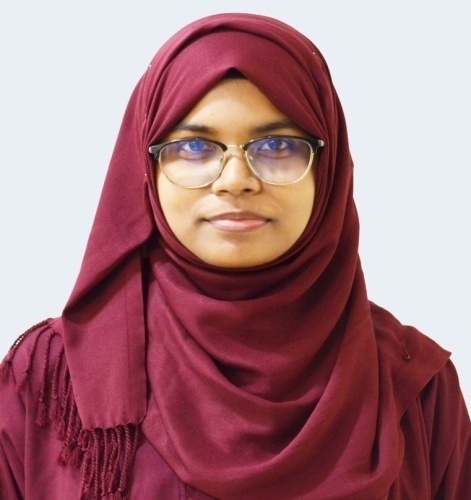 As an Assistant Counsel, Khushnuma has responsibilities which includes assisting in handling ADR-related functions of BIAC including organising workshop/training/ seminars; Draft press notes/ Press releases/ Brochures/ leaflet for training and special publications; Prepare Minutes of BIAC Meetings; Interacting with clients that may have an interest in activities of BIAC ; Assist to prepare cases for Arbitration contest; Prepare transcripts and present submissions, managing cases, providing advisory and assessment services that are referred to BIAC; Prepare reports with documentations for BIAC’s adoption and any other duties assigned by the Chief Executive Officer. She has completed her Bachelor of Laws under the University of London International Programmes in 2019 and BPTC from the University of West of England (UWE), Bristol, UK in 2021.